Сведения о руководителе и старшем воспитателе  МАДОУ  № 35 г.Апатиты2021 -2022 учебный годЗаведующий МАДОУ №35 г.Апатиы ____________ Суковская Г.З.№п/п№п/пФ.И.О. педагогаФ.И.О. педагогаДолжностьДолжностьСведения об образованииСведения об образованииКвалификацияпо дипломуКвалификацияпо дипломуКвалификационная категорияКвалификационная категорияКурсы повышения квалификацииСтаж работы на 01.01.2020 гСтаж работы на 01.01.2020 гСтаж работы на 01.01.2020 гСтаж работы на 01.01.2020 гПрофессиональнаяпереподготовкаКвалификацияпо диплому№п/п№п/пФ.И.О. педагогаФ.И.О. педагогаДолжностьДолжностьСведения об образованииСведения об образованииКвалификацияпо дипломуКвалификацияпо дипломуКвалификационная категорияКвалификационная категорияКурсы повышения квалификацииОбщийОбщийПедагогическийПедагогическийПрофессиональнаяпереподготовкаКвалификацияпо диплому11Суковская  Галина Зафарьевна.Суковская  Галина Зафарьевна.ЗаведующийЗаведующий Высшее профессиональное образование;г. Глазов 1977г. Высшее профессиональное образование;г. Глазов 1977г. Учитель начальных классов средней школы Учитель начальных классов средней школыСоответствие занимаемой должности  по должности«Руководи-тель», 2018 г. Приказ №112-о от 22.06.2018 г.Соответствие занимаемой должности  по должности«Руководи-тель», 2018 г. Приказ №112-о от 22.06.2018 г.Институт Безопасности РФ. Брянск.72 часа2021 год42423131АНО ДО «СибИНДО»«Государственное имуниципальноеуправление»,520 часов, 2015 год.22ЕфимоваСветлана АндреевнаЕфимоваСветлана АндреевнаСтарший воспитательСтарший воспитательВысшее профессиональное Мурманск, 1998Высшее профессиональное Мурманск, 1998Преподаватель дошкольной педагогики и психологии Преподаватель дошкольной педагогики и психологии Высшая  категория по должности «Старший воспитатель»,Выписка из приказа № 2128 от 24.11.2016Высшая  категория по должности «Старший воспитатель»,Выписка из приказа № 2128 от 24.11.2016Институт Безопасности РФ. Брянск.72 часа2021 год29292929ООО «Издательство«Учитель»,Профессиональнаяпереподготовкапо программе«Менеджменторганизации»(520 часов);диплом ПП – 0534 от11.12.2015 года.Сведения о педагогах МАДОУ № 35 г.АпатитыСведения о педагогах МАДОУ № 35 г.АпатитыСведения о педагогах МАДОУ № 35 г.АпатитыСведения о педагогах МАДОУ № 35 г.АпатитыСведения о педагогах МАДОУ № 35 г.АпатитыСведения о педагогах МАДОУ № 35 г.АпатитыСведения о педагогах МАДОУ № 35 г.АпатитыСведения о педагогах МАДОУ № 35 г.АпатитыСведения о педагогах МАДОУ № 35 г.АпатитыСведения о педагогах МАДОУ № 35 г.АпатитыСведения о педагогах МАДОУ № 35 г.АпатитыСведения о педагогах МАДОУ № 35 г.АпатитыСведения о педагогах МАДОУ № 35 г.АпатитыСведения о педагогах МАДОУ № 35 г.АпатитыСведения о педагогах МАДОУ № 35 г.АпатитыСведения о педагогах МАДОУ № 35 г.АпатитыСведения о педагогах МАДОУ № 35 г.АпатитыСведения о педагогах МАДОУ № 35 г.Апатиты№п./пФ.И.О. педагогаФ.И.О. педагогаДолжностьДолжностьСведения об образованииСведения об образованииКвалификацияпо дипломуКвалификацияпо дипломуКвалификационнаякатегорияКвалификационнаякатегорияКурсы повышения квалификацииКурсы повышения квалификацииКурсы повышения квалификацииСтажСтажСтажПрофессиональная переподготовкаКвалификация по диплому№п./пФ.И.О. педагогаФ.И.О. педагогаДолжностьДолжностьСведения об образованииСведения об образованииКвалификацияпо дипломуКвалификацияпо дипломуКвалификационнаякатегорияКвалификационнаякатегорияКурсы повышения квалификацииКурсы повышения квалификацииКурсы повышения квалификацииОбщий, гОбщий, гПедагогическийПрофессиональная переподготовкаКвалификация по диплому1Алексеева Ольга АлександровнаАлексеева Ольга АлександровнаВоспитательВоспитательВысшее профессиональное, Мурманск, 2002Высшее профессиональное, Мурманск, 2002Учитель начальных классов, педагог - психологУчитель начальных классов, педагог - психологВысшая  категория по должности воспитательПриказ №  1281от  06.09.2019 г.Высшая  категория по должности воспитательПриказ №  1281от  06.09.2019 г.ООО «Центр непрерывного образования и инноваций». Дополнительная профессиональная программа повышения квалификации «Развитие дошкольников в соответствии с ФГОС ДО». 28.02.2019 г. 72 часа  ООО «Центр непрерывного образования и инноваций». Дополнительная профессиональная программа повышения квалификации «Развитие дошкольников в соответствии с ФГОС ДО». 28.02.2019 г. 72 часа  ООО «Центр непрерывного образования и инноваций». Дополнительная профессиональная программа повышения квалификации «Развитие дошкольников в соответствии с ФГОС ДО». 28.02.2019 г. 72 часа  292927-2Прусакова Наталья АлександровнаПрусакова Наталья АлександровнаВоспитательВоспитательСтудентка Мончегорского спортивного колледжаСтудентка Мончегорского спортивного колледжаДошкольное образование Дошкольное образование Стаж работыменее 2 лет Стаж работыменее 2 лет Институт Безопасности РФ. Брянск. 72 часа2021 годИнститут Безопасности РФ. Брянск. 72 часа2021 годИнститут Безопасности РФ. Брянск. 72 часа2021 год16162-3Бадюкова Наталья ЮрьевнаБадюкова Наталья ЮрьевнаВоспитательВоспитательФилиал Мурманского педагогического колледжа, 2016 г. Филиал Мурманского педагогического колледжа, 2016 г. По специальности «Воспитатель» По специальности «Воспитатель» СЗДПриказ №51/3 –ЛС от 27.09.2017г.СЗДПриказ №51/3 –ЛС от 27.09.2017г.Учебный центр дополнительного образования «Все Вебинары.ру». Программа ПК «Инноватика в ДО: технологии, проекты в деятельности воспитателя ДО». 17.09.2019 г. 144 ч.Учебный центр дополнительного образования «Все Вебинары.ру». Программа ПК «Инноватика в ДО: технологии, проекты в деятельности воспитателя ДО». 17.09.2019 г. 144 ч.Учебный центр дополнительного образования «Все Вебинары.ру». Программа ПК «Инноватика в ДО: технологии, проекты в деятельности воспитателя ДО». 17.09.2019 г. 144 ч.13136-.4Брынёва Инга ВалерьевнаБрынёва Инга ВалерьевнаВоспитательДекретный отпускВоспитательДекретный отпускВысшее профессиональное, Тверь, 2006Высшее профессиональное, Тверь, 2006Инструктор по физ. культуре Инструктор по физ. культуре СЗД, 2018 г.Приказ № 56/5 – ЛС от  09.11.2018 г.СЗД, 2018 г.Приказ № 56/5 – ЛС от  09.11.2018 г.---212121Профессиональная переподготовка по программе «Дошкольное образование» 2017 год5Валькова Анастасия ЮрьевнаВалькова Анастасия ЮрьевнаВоспитательДекретный отпускВоспитательДекретный отпускМГГУ, 2017МГГУ, 2017Специальность «Дошкольное образование»Специальность «Дошкольное образование»Стаж работыменее 2 лет Стаж работыменее 2 лет ---11116-6Громова Татьяна МихайловнаГромова Татьяна МихайловнаВоспитательВоспитательМПК, 2018МПК, 2018Специальность «Дошкольное образование»Специальность «Дошкольное образование»Высшая категория по должности «воспитатель»,Выписка из приказа № 1241от 01.09.2021Высшая категория по должности «воспитатель»,Выписка из приказа № 1241от 01.09.2021---303030-7Ефремова Наталья АлександровнаЕфремова Наталья АлександровнаВоспитательВоспитательВысшее профессиональное, Мурманск, 2010г.Высшее профессиональное, Мурманск, 2010г.Учитель технологии и предпринимательства  Учитель технологии и предпринимательства  СЗД, 2016 г.Выписка из протокола №2 от 26.10.2016СЗД, 2016 г.Выписка из протокола №2 от 26.10.2016Институт Безопасности РФ. Брянск. 72 часа2021 годИнститут Безопасности РФ. Брянск. 72 часа2021 годИнститут Безопасности РФ. Брянск. 72 часа2021 год222210-8Иванова Юлия АлександровнаИванова Юлия АлександровнаВоспитательВоспитательКольский медицинский  колледж, 1999 г.Кольский медицинский  колледж, 1999 г.Медицинская сестраМедицинская сестраСЗД, 2020г. Приказ № 7/2 - лс от 28.02.2020 г.СЗД, 2020г. Приказ № 7/2 - лс от 28.02.2020 г.Институт Безопасности РФ. Брянск. 72 часа2021 годИнститут Безопасности РФ. Брянск. 72 часа2021 годИнститут Безопасности РФ. Брянск. 72 часа2021 год21217Профессиональная переподготовка по программе «Воспитание детей дошкольного возраста» с присвоением квалификации Воспитатель детей дошкольного возраста. 2016 год9Козлова Ольга ВладимировнаКозлова Ольга ВладимировнаВоспитательДекретный отпускВоспитательДекретный отпускМПК, 2017МПК, 2017Специальность «Дошкольное образование»Специальность «Дошкольное образование»Первая категория по должности «воспитатель», выписка из приказа № 169 от 05.02.2018Первая категория по должности «воспитатель», выписка из приказа № 169 от 05.02.2018ГАОУ ДПО«МОИПКРОиК»2015 год, 102 чГАОУ ДПО«МОИПКРОиК»2015 год, 102 чГАОУ ДПО«МОИПКРОиК»2015 год, 102 ч131312-10Зубкова Валерия ВладимировнаЗубкова Валерия ВладимировнаВоспитательВоспитательАстраханский социально – педагогический колледж, 2020Астраханский социально – педагогический колледж, 2020Специальность «Дошкольное образование»Специальность «Дошкольное образование»Стаж работыменее 2 лет Стаж работыменее 2 лет Институт Безопасности РФ. Брянск. 72 часа2021 годИнститут Безопасности РФ. Брянск. 72 часа2021 годИнститут Безопасности РФ. Брянск. 72 часа2021 год111-11Нестерова Любовь НиколаевнаНестерова Любовь НиколаевнаВоспитатель Воспитатель Высшее профессиональноеМАГУ2019 годВысшее профессиональноеМАГУ2019 годСпециальность «Воспитатель»Специальность «Воспитатель»СЗД, 2021 г.Выписка из протокола №37 – ОД от 01.10.21СЗД, 2021 г.Выписка из протокола №37 – ОД от 01.10.21---442-12Мартынова Светлана АлександровнаМартынова Светлана АлександровнаВоспитательВоспитательМПК, 2016 г.МПК, 2016 г.Специальность «Дошкольное воспитание»Специальность «Дошкольное воспитание»Первая категория по должности «воспитатель», выписка из приказа № 1468 от 12.09.2018Первая категория по должности «воспитатель», выписка из приказа № 1468 от 12.09.2018Институт Безопасности РФ. Брянск. 72 часа2021 годИнститут Безопасности РФ. Брянск. 72 часа2021 годИнститут Безопасности РФ. Брянск. 72 часа2021 год16168-13Орыщак Светлана ЕвгеньевнаОрыщак Светлана ЕвгеньевнаВоспитательВоспитательМПК, 2018МПК, 2018Специальность «Дошкольное воспитание»Специальность «Дошкольное воспитание»СЗД, 2018г. Приказ №58/2 от 28.11.2018 г.СЗД, 2018г. Приказ №58/2 от 28.11.2018 г.Петрозаводск, 72 ч., 2021 г.Петрозаводск, 72 ч., 2021 г.Петрозаводск, 72 ч., 2021 г.333318-14Парфёнова Светлана АлександровнаПарфёнова Светлана АлександровнаВоспитательВоспитательЛебедянский педагогический. колледж, 1997Лебедянский педагогический. колледж, 1997Учитель начальных классовУчитель начальных классовВысшая кв.категория, выписка из приказа №1617от 08.11.2019Высшая кв.категория, выписка из приказа №1617от 08.11.2019Учебный центр дополнительного образования «Все Вебинары.ру». Программа ПК «Инноватика в ДО: технологии, проекты в деятельности воспитателя ДО». 08.11.2019 г. 144 ч.Учебный центр дополнительного образования «Все Вебинары.ру». Программа ПК «Инноватика в ДО: технологии, проекты в деятельности воспитателя ДО». 08.11.2019 г. 144 ч.Учебный центр дополнительного образования «Все Вебинары.ру». Программа ПК «Инноватика в ДО: технологии, проекты в деятельности воспитателя ДО». 08.11.2019 г. 144 ч.222220-15АникинаЕлена ВасильевнаАникинаЕлена ВасильевнаВоспитательДекретныйотпускВоспитательДекретныйотпускВысшее профессиональное, Мурманск, 2003Высшее профессиональное, Мурманск, 2003Учитель начальных классовУчитель начальных классовСЗД, приказ №19/3 – ЛС от 22.03.2018г.СЗД, приказ №19/3 – ЛС от 22.03.2018г.ООО «Центр непрерывного образования и инноваций». Дополнительная профессиональная программа повышения квалификации «Развитие дошкольников в соответствии с ФГОС ДО». 28.02.2019 г. 72 часа  ООО «Центр непрерывного образования и инноваций». Дополнительная профессиональная программа повышения квалификации «Развитие дошкольников в соответствии с ФГОС ДО». 28.02.2019 г. 72 часа  ООО «Центр непрерывного образования и инноваций». Дополнительная профессиональная программа повышения квалификации «Развитие дошкольников в соответствии с ФГОС ДО». 28.02.2019 г. 72 часа  191918-16БыстроваЛюбовь СергеевнаБыстроваЛюбовь СергеевнавоспитательвоспитательМПК, 2006 гМеждународный институт бизнес – образования, 2013МПК, 2006 гМеждународный институт бизнес – образования, 2013Дошкольное образованиеПсихолог, преподаватель психологии Дошкольное образованиеПсихолог, преподаватель психологии СЗД, приказ №41 – ЛС от 05.10.2020 г.СЗД, приказ №41 – ЛС от 05.10.2020 г.ГАУДПО МО «ИРО»72ч., 2020 ГАУДПО МО «ИРО»72ч., 2020 ГАУДПО МО «ИРО»72ч., 2020 777-17Соколова Ирина НиколаевнаСоколова Ирина НиколаевнаВоспитательВоспитательВысшее профессиональное, Мурманск, 2009Высшее профессиональное, Мурманск, 2009Учитель - логопедУчитель - логопедПервая категория по должности «воспитатель».Выписка приказа №1346от 01.09.2017Первая категория по должности «воспитатель».Выписка приказа №1346от 01.09.2017АНОДПО «Московская академия профессиональных компетенций»2020 г., 108 ч.АНОДПО «Московская академия профессиональных компетенций»2020 г., 108 ч.АНОДПО «Московская академия профессиональных компетенций»2020 г., 108 ч.11118-18Солдаткина Людмила НиколаевнаСолдаткина Людмила НиколаевнаВоспитательВоспитательВысшее профессиональное, Мурманск, 2010Высшее профессиональное, Мурманск, 2010Педагог по физической культуре и спортуПедагог по физической культуре и спортуПервая кв.категория, выписка из приказа №2006от 13.11.2015Первая кв.категория, выписка из приказа №2006от 13.11.2015Учебный центр дополнительного образования «Все Вебинары.ру». Программа ПК «Инноватика в ДО: технологии, проекты в деятельности воспитателя ДО». 08.11.2019 г. 144 ч.Учебный центр дополнительного образования «Все Вебинары.ру». Программа ПК «Инноватика в ДО: технологии, проекты в деятельности воспитателя ДО». 08.11.2019 г. 144 ч.Учебный центр дополнительного образования «Все Вебинары.ру». Программа ПК «Инноватика в ДО: технологии, проекты в деятельности воспитателя ДО». 08.11.2019 г. 144 ч.161616-19Солянова Валентина ВладимировнаСолянова Валентина ВладимировнаВоспитательВоспитательВысшее профессиональное, Житомир, 1992Высшее профессиональное, Житомир, 1992Учитель русского языка и литературыУчитель русского языка и литературыВысшая категория по должности «воспитатель», № 324 от 28.02..2018Высшая категория по должности «воспитатель», № 324 от 28.02..2018ООО «Высшая школа делового администрирования». Программа ПК «Проектная деятельность в д/с». 03.04.2019 г. 72 ч.ООО «Высшая школа делового администрирования». Программа ПК «Проектная деятельность в д/с». 03.04.2019 г. 72 ч.ООО «Высшая школа делового администрирования». Программа ПК «Проектная деятельность в д/с». 03.04.2019 г. 72 ч.171712-20Суковская Анна ВладимировнаСуковская Анна ВладимировнаВоспитательВоспитательМПК, 2018МПК, 2018Специальность «Дошкольное воспитание»Специальность «Дошкольное воспитание»СЗД, 2019Приказ № 57/1 – ЛСот 29.08.2019 г.СЗД, 2019Приказ № 57/1 – ЛСот 29.08.2019 г.---16164-21ЧуинаВероника ВладимировнаЧуинаВероника ВладимировнаВоспитательВоспитательСредне профессиональное, Петрозаводск, 2016Средне профессиональное, Петрозаводск, 2016ВоспитательВоспитательСтаж работы менее      2 –х летСтаж работы менее      2 –х летИнститут Безопасности РФ. Брянск. 72 часа, 2021 годИнститут Безопасности РФ. Брянск. 72 часа, 2021 годИнститут Безопасности РФ. Брянск. 72 часа, 2021 год555-22Якубович Ирина ВикторовнаЯкубович Ирина ВикторовнаМузыкальный руководительМузыкальный руководительМуз.училище, Петрозаводск, 1980г.Муз.училище, Петрозаводск, 1980г.Хоровое дирижирование Хоровое дирижирование СЗД, 2017Приказ № 57/1 – ЛСОт 27.10.2017СЗД, 2017Приказ № 57/1 – ЛСОт 27.10.2017Институт Безопасности РФ. Брянск. 72 часа2021 годИнститут Безопасности РФ. Брянск. 72 часа2021 годИнститут Безопасности РФ. Брянск. 72 часа2021 год474745-23БарановаНаталья АлександровнаБарановаНаталья АлександровнаУчитель - логопедУчитель - логопедКировский учебный центр Московского института повышения квалификации, 1992 годКировский учебный центр Московского института повышения квалификации, 1992 годВоспитатель детского садаВоспитатель детского садаСЗД, приказ №16/4 – ЛС от 27.03.2020 г.СЗД, приказ №16/4 – ЛС от 27.03.2020 г.Абакан,  2021 г72 чАбакан,  2021 г72 чАбакан,  2021 г72 ч282816МГГУ, г. Мурманск,2015 год,Учитель - логопед24ХатанзейТатьяна ГригорьевнаХатанзейТатьяна ГригорьевнаВоспитательВоспитательМАГУ, г.Мурманск, 2016 годМАГУ, г.Мурманск, 2016 годБакалавр по направлению подготовки «Сервис»Бакалавр по направлению подготовки «Сервис»СЗД, приказ №7/2 – ЛС от 28.02.2020г.СЗД, приказ №7/2 – ЛС от 28.02.2020г.Институт Безопасности РФ. Брянск. 72 часа2021 годИнститут Безопасности РФ. Брянск. 72 часа2021 годИнститут Безопасности РФ. Брянск. 72 часа2021 год4г.4г.3 г.ИРО г.С-Петербург, 2018 г.,502 ч«Воспитатель детского сада»25МоисеенкоДина ВладимировнаМоисеенкоДина ВладимировнаВоспитательВоспитательСредне - профессиональноеСредне - профессиональноеПоварПоварСЗД, приказ №7/2 – ЛС от 28.02.2020.СЗД, приказ №7/2 – ЛС от 28.02.2020.Новосибирск, 144 ч., 2021 г.Новосибирск, 144 ч., 2021 г.Новосибирск, 144 ч., 2021 г.13133г.ООО «Учитель»2018г.520 ч.26Карачева Юлия АльбертовнаКарачева Юлия АльбертовнаВоспитательВоспитательВысшее, ПГУ, 2014 годВысшее, ПГУ, 2014 годСпециалист по социальной работеСпециалист по социальной работеПервая категория по должности «воспитатель»,№ 907 от 08.06.2021Первая категория по должности «воспитатель»,№ 907 от 08.06.2021ГАУДПО МО «ИРО»72ч., 2020 ГАУДПО МО «ИРО»72ч., 2020 ГАУДПО МО «ИРО»72ч., 2020 8 лет8 лет5Институт развития образования,            г.С-Петнрбург,        2016 год«Теория и методика дошкольного образования», 502 ч.27ВалееваНаталья СергеевнаВалееваНаталья СергеевнаВоспитатель Воспитатель Высшее Магнитогорский государственный технический университетВысшее Магнитогорский государственный технический университетПедагогическое образованиеПедагогическое образованиеСтаж работы в ОУменее 2 лет Стаж работы в ОУменее 2 лет Институт Безопасности РФ. Брянск. 72 часа2021 годИнститут Безопасности РФ. Брянск. 72 часа2021 годИнститут Безопасности РФ. Брянск. 72 часа2021 год22128Лунева Зоя СергеевнаЛунева Зоя СергеевнаВоспитательВоспитательСредне профессиональное педагогическое училищеГ.ПетрозаводскСредне профессиональное педагогическое училищеГ.ПетрозаводскВоспитатель Воспитатель СЗД, 2019 г.Пр.№54/1 – ЛС от 01.11.2019 г.СЗД, 2019 г.Пр.№54/1 – ЛС от 01.11.2019 г.Петрозаводск, 72 ч., 2021 г.Петрозаводск, 72 ч., 2021 г.Петрозаводск, 72 ч., 2021 г.37373729Полежаева Елена ВладимировнаПолежаева Елена ВладимировнаВоспитатель ЦИПР Воспитатель ЦИПР Мурманское педагогическое училище, 1992Мурманское педагогическое училище, 1992Воспитатель Воспитатель Первая категория по должности «воспитатель»,№ 1826 от 22.11.2017Первая категория по должности «воспитатель»,№ 1826 от 22.11.2017ГАУДПО МО «ИРО»102ч., 2019 ГАУДПО МО «ИРО»102ч., 2019 ГАУДПО МО «ИРО»102ч., 2019 35353130Деревцова Вера НиколаевнаДеревцова Вера НиколаевнаВоспитательВоспитательВысшее профессиональное, МАГУ, 2020Высшее профессиональное, МАГУ, 2020Педагогическое образованиеПедагогическое образованиеСтаж работы в ОУменее 2 лет Стаж работы в ОУменее 2 лет ---111Итого:Итого:Нет  категории – 4; СЗД- 11; 1 кв. кат – 4; Выс. Кв.- 5Итого = 24Нет  категории – 4; СЗД- 11; 1 кв. кат – 4; Выс. Кв.- 5Итого = 24Нет  категории – 4; СЗД- 11; 1 кв. кат – 4; Выс. Кв.- 5Итого = 24Нет  категории – 4; СЗД- 11; 1 кв. кат – 4; Выс. Кв.- 5Итого = 24Нет  категории – 4; СЗД- 11; 1 кв. кат – 4; Выс. Кв.- 5Итого = 24Нет  категории – 4; СЗД- 11; 1 кв. кат – 4; Выс. Кв.- 5Итого = 24Студенты- 1Декр .отпуск-  7     КПК – 100%Студенты- 1Декр .отпуск-  7     КПК – 100%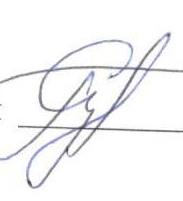 